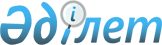 Об утверждении Правил предоставления равных условий доступа к регулируемым услугам (товарам, работам) в сфере транспортировки нефти и (или) нефтепродуктов по магистральным трубопроводам
					
			Утративший силу
			
			
		
					Приказ Председателя Агентства Республики Казахстан по регулированию естественных монополий от 24 марта 2005 года № 100-ОД. Зарегистрирован Министерством юстиции Республики Казахстан 31 марта 2005 года № 3534. Утратил силу приказом Председателя Агентства Республики Казахстан по регулированию естественных монополий от 27 марта 2012 года № 53-ОД

      Сноска. Утратил силу приказом Председателя Агентства РК по регулированию естественных монополий от 27.03.2012 № 53-ОД.      В соответствии с подпунктом 3) статьи 7, подпунктом 3) пункта 1 статьи 13 Закона Республики Казахстан "О естественных монополиях и регулируемых рынках", подпунктом 6) пункта 21 Положения об Агентстве Республики Казахстан по регулированию естественных монополий, утвержденного постановлением Правительства Республики Казахстан от 12 октября 2007 года N 943, ПРИКАЗЫВАЮ: 

       Сноска. Преамбула с изменениями, внесенными приказом Председателя Агентства РК по регулированию естественных монополий от 26.02.2009 № 67-ОД (порядок введения в действие см. п. 5). 

      1. Утвердить прилагаемые Правила предоставления равных условий доступа к регулируемым услугам (товарам, работам) в сфере транспортировки нефти и (или) нефтепродуктов по магистральным трубопроводам. 

      2. Департаменту по регулированию и контролю в сфере трубопроводных и водоканализационных систем Агентства Республики Казахстан по регулированию естественных монополий (Аскарова А.Г.) обеспечить в установленном законодательством порядке государственную регистрацию настоящего приказа в Министерстве юстиции Республики Казахстан. 

      3. Департаменту административной работы и анализа Агентства Республики Казахстан по регулированию естественных монополий (Досмагамбет Е.М.) после государственной регистрации настоящего приказа в Министерстве юстиции Республики Казахстан: 

      1) обеспечить в установленном законодательством порядке его опубликование в официальных средствах массовой информации; 

      2) довести его до сведения структурных подразделений и территориальных органов Агентства Республики Казахстан по регулированию естественных монополий и Министерства энергетики и минеральных ресурсов Республики Казахстан. 

      4. Контроль за исполнением настоящего приказа возложить на заместителя Председателя Агентства Республики Казахстан по регулированию естественных монополий Нефедова А.П. 

      5. Настоящий приказ вводится в действие со дня официального опубликования.       Председатель 

  

  

  Согласовано: 

Министр энергетики и минеральных 

ресурсов Республики Казахстан 

30 марта 2005 г. 



  

    Утверждены приказом        

Председателя Агентства      

Республики Казахстан по     

регулированию естественных    

монополий             

от 24 марта 2005 года N 100-ОД.  Правила 

предоставления равных условий доступа к 

регулируемым услугам (товарам, работам) 

в сфере транспортировки нефти и (или) 

нефтепродуктов по магистральным трубопроводам  

1. Общие положения       1. Настоящие Правила предоставления равных условий доступа к регулируемым услугам (товарам, работам) в сфере транспортировки нефти и (или) нефтепродуктов по магистральным трубопроводам (далее - Правила) разработаны в соответствии с Законом Республики Казахстан "О естественных монополиях и регулируемых рынках" и определяют порядок и общие принципы обеспечения равного доступа потребителей к регулируемым услугам (товарам, работам) субъектов естественных монополий, оказывающих регулируемые услуги в сфере транспортировки нефти и (или) нефтепродуктов по магистральным трубопроводам. 

       Сноска. Пункт 1 с изменениями, внесенными приказом Председателя Агентства РК по регулированию естественных монополий от 26.02.2009 № 67-ОД (порядок введения в действие см. п. 5 ). 

      2. В Правилах применяются следующие понятия:

      1) потребитель - физическое или юридическое лицо, пользующееся или намеревающееся пользоваться регулируемыми услугами (товарами, работами) субъектов естественной монополии и регулируемого рынка; 

      2) регулируемые услуги - услуги (товары, работы), предоставляемые субъектом естественной монополии в сфере естественной монополии и подлежащие государственному регулированию уполномоченным органом, включая случаи предоставления услуг (товаров, работ) в виде передачи определенного товара потребителю; 

      3) компетентный орган - государственный орган, осуществляющий регулирование в отрасли нефтепроводного транспорта; 

      4) нефтепроводная организация - субъект естественной монополии, оказывающий регулируемые услуги в сфере транспортировке нефти и (или) нефтепродуктов по магистральным трубопроводам. 

       Сноска. Пункт 2 с изменениями, внесенными приказом Председателя Агентства РК по регулированию естественных монополий от 26.02.2009 № 67-ОД (порядок введения в действие см. п. 5 ). 

      3. Иные понятия, используемые в Правилах, применяются в соответствии с действующим законодательством Республики Казахстан.  

2. Общие принципы предоставления равных условий 

доступа к регулируемым услугам (товарам, работам) в 

сфере транспортировки нефти и (или) нефтепродуктов 

по магистральным трубопроводам 

      4. Обеспечение равных условий доступа к регулируемым услугам (товарам, работам) в сфере транспортировки нефти и (или) нефтепродуктов по магистральным трубопроводам осуществляется исходя из следующих принципов: 

      1) равнодоступность регулируемых услуг (товаров, работ) в сфере транспортировки нефти и (или) нефтепродуктов по магистральным трубопроводам для всех потребителей; 

      2) проведение единой тарифной политики в отношении всех потребителей регулируемых услуг (товаров, работ) в сфере транспортировки нефти и (или) нефтепродуктов по магистральным трубопроводам; 

      3) информационная открытость перечня регулируемых услуг нефтепроводной организации, тарифов (цен, ставок сборов) на данные услуги.  

3. Порядок организации равного доступа к 

регулируемым услугам (товарам, работам) в сфере 

транспортировке нефти и (или) нефтепродуктов 

по магистральным трубопроводам       5. Потребитель на территории Республики Казахстан имеет право равного доступа к регулируемым услугам (товарам, работам) в сфере транспортировки нефти и (или) нефтепродуктов по магистральным трубопроводам. 

      6. Взаимоотношения между потребителем и нефтепроводной организацией строятся на договорной основе с учетом тарифов (цен, ставок сборов), утвержденных уполномоченным органом и в соответствии с Типовым договором на предоставление услуг по транспортировке нефти, утвержденным постановлением Правительства Республики Казахстан от 28 ноября 2003 года N 1194. 

      7. Регулируемые услуги (товары, работы) в сфере транспортировки нефти и (или) нефтепродуктов по магистральным трубопроводам предоставляются потребителям в соответствии с графиком поставки нефти, утвержденным компетентным органом. 

      8. В случае ограниченной технической возможности оказания регулируемых услуг (товаров, работ) в сфере транспортировки нефти и (или) нефтепродуктов по магистральным трубопроводам вследствие отсутствия свободной мощности магистрального трубопровода, приоритет первоочередного доступа к регулируемым услугам (товарам, работам) в сфере транспортировки нефти и (или) нефтепродуктов по магистральным трубопроводам может быть представлен потребителю: 

      1) осуществляющему поставку нефти на нефтеперерабатывающие заводы Республики Казахстан; 

      1-1) принявшим на себя обязательства в соответствии с заключенным договором на предоставление услуг по транспортировке нефти предоставлять для транспортировки обязательные минимальные годовые объемы нефти; 

      2) предоставляющему для транспортировки нефть и (или) нефтепродукты необходимого качества, позволяющего привести транспортируемую смесь нефти и (или) нефтепродуктов в соответствие с техническими требованиями по качеству, устанавливаемыми нефтепроводными организациями в странах, по территории которых осуществляется транспортировка; 

      3) привлеченному для инвестирования расширения пропускной мощности магистрального трубопровода или отдельных его объектов, в соответствии с условиями заключенного договора и до полной окупаемости инвестиций; 

      4) обеспечивающему выполнение решений Правительства Республики Казахстан и (или) международных соглашений с участием Республики Казахстан; 

      5) не имеющему альтернативной технической возможности для транспортировки своей нефти и (или) нефтепродуктов. 

       Сноска. Пункт 8 с изменениями, внесенными приказом Председателя Агентства РК по регулированию естественных монополий от 14.10.2008 № 316-ОД (порядок введения в действие см. п. 5 ). 

      9. Между потребителями, за исключением указанных в пункте 8 Правил, распределение мощностей магистрального трубопровода производится компетентным органом на пропорциональной основе по отношению к заявляемым потребителями объемам транспортировки нефти и (или) нефтепродуктов. 
					© 2012. РГП на ПХВ «Институт законодательства и правовой информации Республики Казахстан» Министерства юстиции Республики Казахстан
				